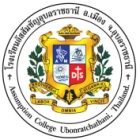 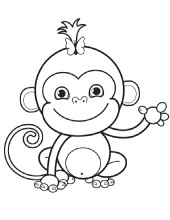 กลุ่มสาระการเรียนรู้คณิตศาสตร์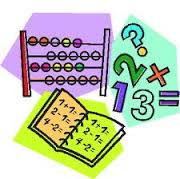 ---------------------------------------------------------------------------------------------------------------------------------------------------------------------------------------------โรงเรียนอัสสัมชัญอุบลราชธานีAssumption  CollegeUbonratchthaniโทรศัพท์  045-284444  htt://www.acu.ac.thกลุ่มสาระการเรียนรู้ภาษาไทย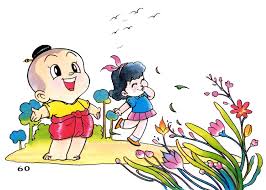 ---------------------------------------------------------------------------------------------------------------------------------------------------------------------------------------------โรงเรียนอัสสัมชัญอุบลราชธานีAssumption  CollegeUbonratchthaniโทรศัพท์  045-284444  htt://www.acu.ac.thกลุ่มสาระการเรียนรู้วิทยาศาสตร์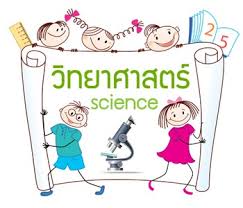 ---------------------------------------------------------------------------------------------------------------------------------------------------------------------------------------------โรงเรียนอัสสัมชัญอุบลราชธานีAssumption  CollegeUbonratchthaniโทรศัพท์  045-284444  htt://www.acu.ac.thกลุ่มสาระการเรียนรู้ภาษาต่างประเทศ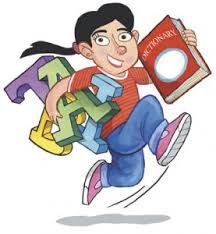 ---------------------------------------------------------------------------------------------------------------------------------------------------------------------------------------------โรงเรียนอัสสัมชัญอุบลราชธานีAssumption  CollegeUbonratchthaniโทรศัพท์  045-284444  htt://www.acu.ac.thกลุ่มสาระการเรียนรู้สังคมศึกษาศาสนาและวัฒนธรรม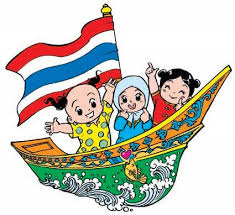 --------------------------------------------------------------------------------------------------------------------------------------------------------------------------------------------โรงเรียนอัสสัมชัญอุบลราชธานีAssumption  CollegeUbonratchthaniโทรศัพท์  045-284444  htt://www.acu.ac.thกลุ่มสาระการเรียนรู้การงานอาชีพและเทคโนโลยี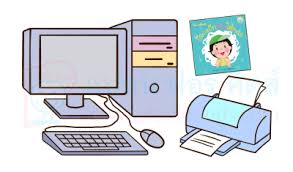 ---------------------------------------------------------------------------------------------------------------------------------------------------------------------------------------------โรงเรียนอัสสัมชัญอุบลราชธานีAssumption  CollegeUbonratchthaniโทรศัพท์  045-284444  htt://www.acu.ac.thกลุ่มสาระการเรียนรู้ศิลปะ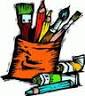 ---------------------------------------------------------------------------------------------------------------------------------------------------------------------------------------------โรงเรียนอัสสัมชัญอุบลราชธานีAssumption  CollegeUbonratchthaniโทรศัพท์  045-284444  htt://www.acu.ac.thกลุ่มสาระการเรียนรู้สุขศึกษาและพลศึกษา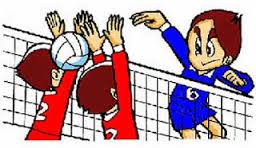 ---------------------------------------------------------------------------------------------------------------------------------------------------------------------------------------------โรงเรียนอัสสัมชัญอุบลราชธานีAssumption  CollegeUbonratchthaniโทรศัพท์  045-284444  htt://www.acu.ac.th